àObjet 	:	 des jours de congé donnésRéf. 	:	- Délibération n° 95-220 AT du 14 décembre 1995 modifiée, relative aux congés, à l'organisation du comité médical et aux conditions d'aptitude physique des fonctionnaires ;- Arrêté n° 2271 CM du 4 décembre 2020 relatif au don de jours de congé dans la fonction publique de la Polynésie française ;		- ;- .Par courrier sus-référencé, vous m’informiez que votre service entendait donner jours de congé au titre de mon appel au don de jours de congé.J’ai l’honneur de vous informer que sur les XXX jours de congés proposés par votre service, XXX jours de congés sera/seront officialisé(s) OU XXX jours de congés ne sera/seront pas officialisé(s). De ce fait, XXX jours de congés devra/devront être restitué(s) aux fonctionnaires donateurs concernés.……….……….……….……….……….……….……….……….……….……….……..….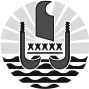 GOUVERNEMENT DE LA POLYNéSIE FRANçAISE	N°		 / Papeete, le Copie(s) :…	1